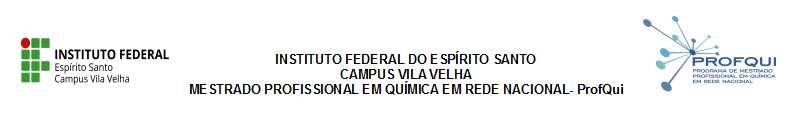 Anexo VII: Declaração de quitação para expedição de diploma. Declaração de Quitação para Expedição de Diploma A Coordenadoria Acadêmica do Programa de Pós-graduação do Mestrado Profissional em Química com base 	nas 	Normas 	do 	Programa 	ProfQui, 	informa 	que 	o(a) Aluno(a): ESPAÇO PARA NOME DO DISCENTE Matrícula: ESPAÇO PARA NÚMERO DA MATRÍCULA DISCENTE CPF  ESPAÇO PARA CPF DISCENTEOrientador(a): ESPAÇO PARA NOME ORIENTADOR(A)     Título da Dissertação:  ESPAÇO PARA TÍTULO DA DISSERTAÇÃO  1.(X) Integralizou o número mínimo de créditos entre as disciplinas e atividades especiais do Programa de Pós-graduação. 2.(X) Foi aprovado(a) no Exame de Suficiência em Língua Estrangeira. 3.(X) Foi aprovado no Exame Nacional de Qualificação. 4.(X) Foi aprovado(a) no Exame de Qualificação. 5.(X)Teve a Dissertação de Mestrado aprovada e corrigida, com o aval final do(a) orientador(a).  Assinatura do orientador:_____________________________________________________ 6.(X) Teve o Produto Educacional aprovado pela Comissão Examinadora da Defesa. Assinatura do orientador:_____________________________________________________ 7.(X) Entregou a versão final da dissertação de mestrado, em mídia digital, com o aval final da biblioteca. Assinatura da biblioteca:_____________________________________________________ 8.(X) Apresentou o recibo de quitação da Biblioteca do Ifes. Assinatura da biblioteca:_____________________________________________________ 9. (X) Entregou a versão impressa da dissertação e do produto educacional (quando houver). Vila Velha, DIA de MÊS de ANO Declaro serem verdadeiras as informações que constam neste formulário.  ___________________________   Aluno(a)                                                        De acordo com as informações supracitadas. _______________________________ Ana Brígida Soares Coordenadora do Mestrado Profissional em Química Mat. SIAPE 1343195/ Portaria Ifes Nº400/2019 Instituto Federal do Espírito Santo Programa de Pós-graduação do Mestrado Profissional em Química em Rede Nacional Instituto Federal do Espírito Santo, campus Vila Velha - Avenida Ministro Salgado Filho, 1000 – Bairro Soteco – 29106-010 – Vila Velha – ES 	27 3149-0700 Tel. +55 (27) 31490740. e-mail: profiqui.vv@ifes.edu.br 